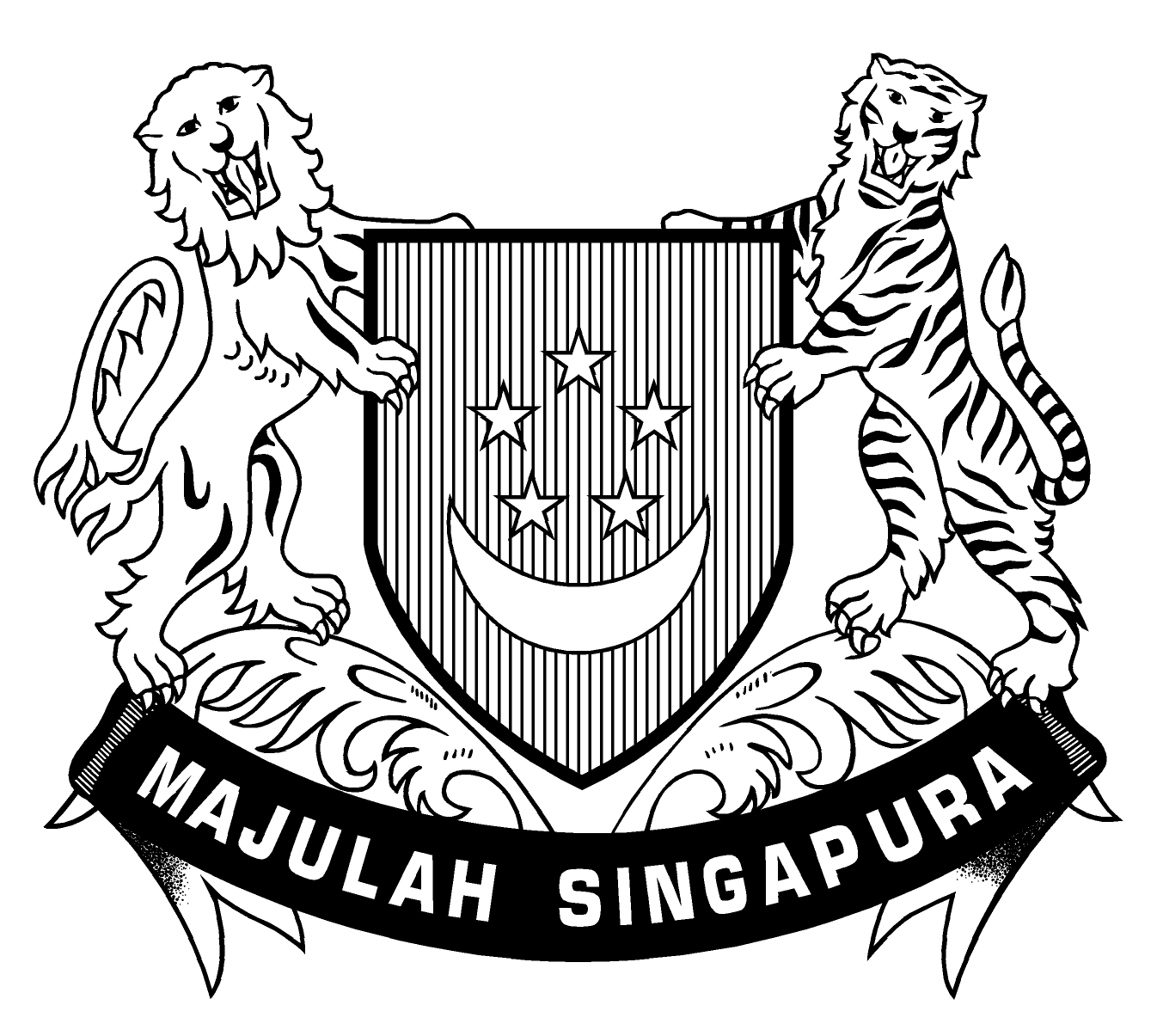 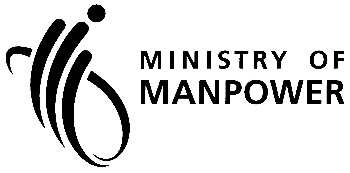 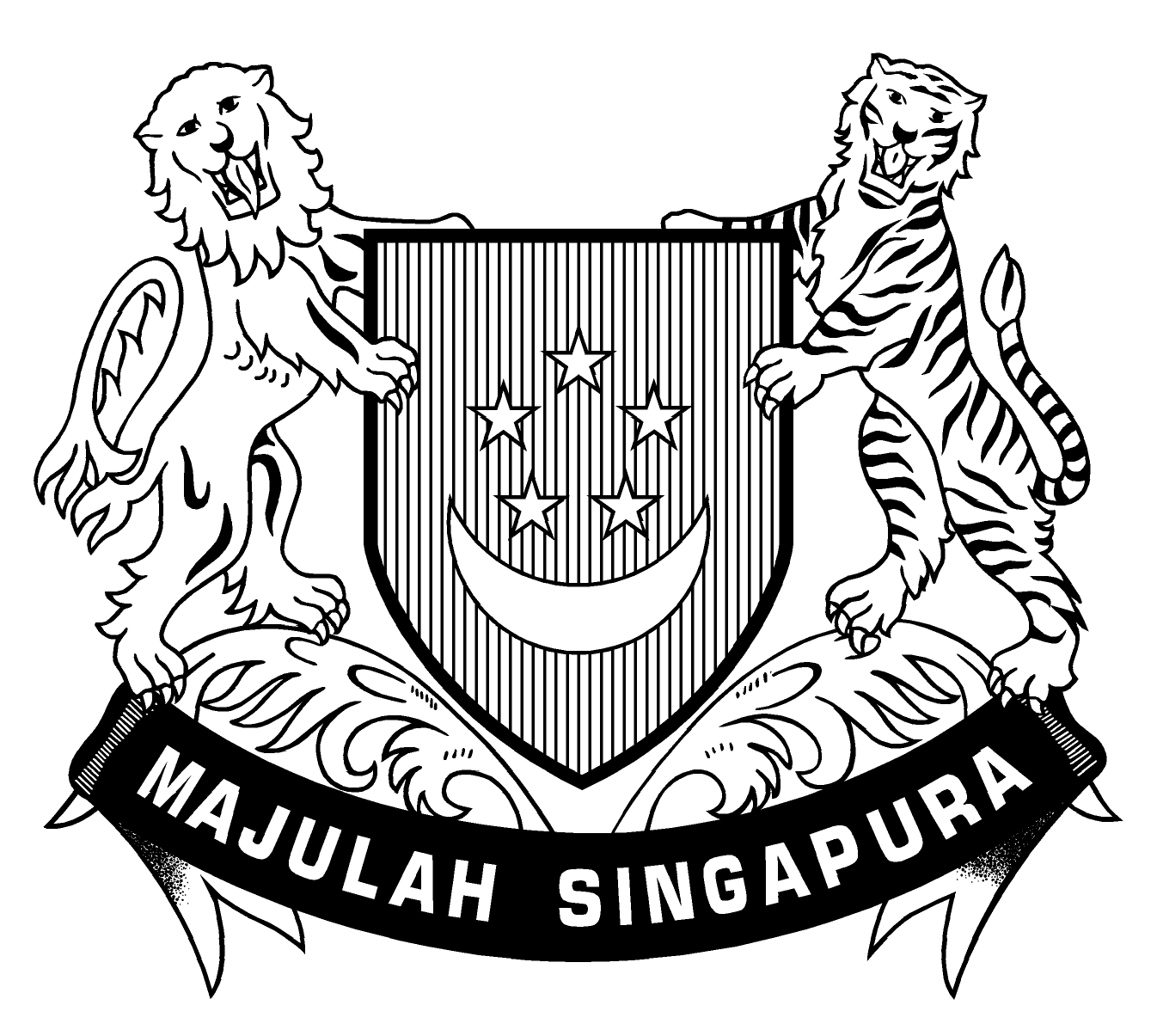 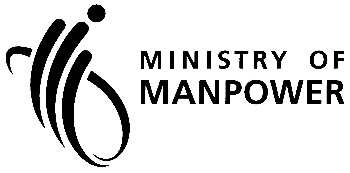 Refer to Annex below for the lists of requirements for factory converted dormitory. Do note that MOM will only support applications for the following types of Factory Converted Dormitories (FCDs):Ancillary FCDs: House workers employed by the owner or lessee of the factory and/or workers who work on-site at the factory or workers who work at the same worksite.Single employer operated secondary FCDs: House workers employed by the same employer and/or workers of the employer’s sub-contractors. The employer is not the owner or lessee of the factory and the workers do not work on-site at the factory. 1. Landlord (Lessor/ Building Main tenant or owner)2. Operator (Company that will be running the dormitory)3. Details of Person in Charge of DormitoryAnnex: Requirements for Factory Converted Dormitory (FCD)FOR MORE INFORMATION, YOU CAN ACCESS THE FOLLOWING URL: 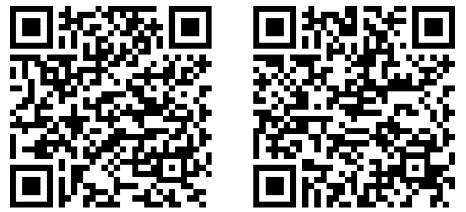 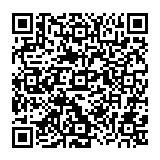 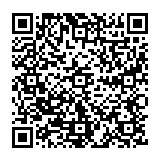 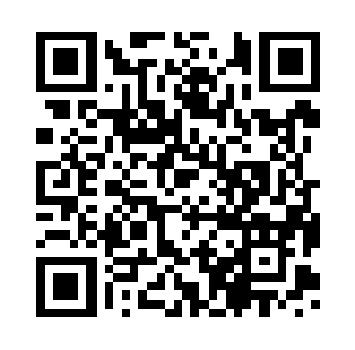 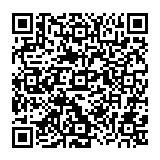 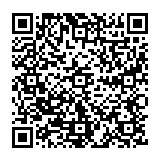 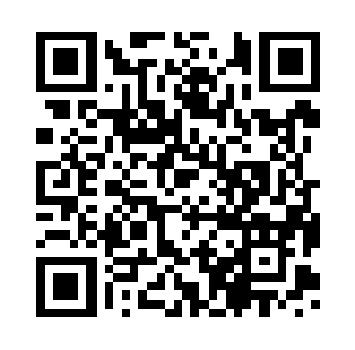 New Factory Converted Dormitory Declaration FormName/Company NameIdentity/Company Registration NoContact No & Email Name/Company NameIdentity/Company Registration NoDormitory AddressContact No & Email Proposed Occupancy Load NamePositionContact NoEmail AddressUndertakingUndertaking I declare that the information provided above is true and correct to the best of my knowledge and beliefs. I understand that it is an offence under Section 22(1)(d) of the Employment of Foreign Manpower Act (EFMA), to provide false information to the Ministry of Manpower. I also understand that offenders will be subjected to a fine of up to $20,000, and/or 24 months’ jail. I declare that the information provided above is true and correct to the best of my knowledge and beliefs. I understand that it is an offence under Section 22(1)(d) of the Employment of Foreign Manpower Act (EFMA), to provide false information to the Ministry of Manpower. I also understand that offenders will be subjected to a fine of up to $20,000, and/or 24 months’ jail.Name of Director NRIC / FIN(last 4 characters only)Company NameLiveable space per occupant ≥ 6 sqm (sleeping quarters space only, excluding toilets)Only single beds allowed≥ 1m apartOccupancy per Unit≤ 10 paxTotal floor area per unit of 10 pax ≥ 60 sqm (bedroom space)Occupancy per floor (For multi-storey buildings with rooms)≤ 300 pax; separated in sections of ≤ 100 paxNo inter-mixing across each section of 100 pax – physical structures (e.g. walls, partitions) and dedicated stairways/lifts recommendedOccupancy per FCD300 paxAppeals for a higher permissible occupancy will be assessed on a case-by-case basis. Employers should provide the following information when making an appeal:Why there is a need for a higher permissible occupancy;Whether alternative types of housing have been considered;What mitigating measures will be implemented to ensure workers’ security and the provision of adequate on-site amenitiesVentilationNatural ventilationIf natural ventilation is inadequate for daily living, adequate mechanical ventilation must be provided.Each room (including toilet and kitchen) to have properly-positioned windows that enable adequate natural ventilationAlternative if dormitory is unable to comply with the above:If air-con is used to lower ambient temperature and remove CO2 concentration, install MERV14 to filter and introduce as much fresh air as possible.Other EssentialsMinimally1 x Fan per room1 x 13A power point / paxLightings at 100 lux level per roomFree Wi-Fi or free data SIM cards Potable waterDormitory operators should ensure that residents' basic and essential needs can be met within the dormitory. Operators may consider providing delivery of essential items or services to the site (e.g. groceries and barber services) or encourage your workers to adopt e-services (i.e. remittance services).No sale and consumption of alcohol on-site.Sick Bay and Isolation Facility Peacetime: 1% of total dorm bed capacityFirst 0.5%: 1-bedder rooms with en-suite toilet/showerNext 0.5%: 2-bedder^ rooms with en-suite toilet/showerPandemic-time: Additional 1.5% of total dorm bed capacity (can be converted from existing common spaces in the dormitories)2-bedder^ rooms with designated toilet/shower*^For 2-bedder rooms:Beds must be at least 1m apart with 1.8m high partition between beds*For designated toilet/shower: To be provided near the sick bay for exclusive use of ≤ 5 occupants of the sick bay. To cater additional forced ventilation to increase air change for these designated toilet & shower facilitiesTo wipe down after every use and carry out professional cleaning every two hourly for these designated toilet & shower facilitiesToilets and SanitationEn-suite Toilets: 2 toilets, 2 bathrooms, 2 sinks per 10 FWs per roomAlternative measure if dormitory is unable to meet requirement: Designated common toilets (i.e. 20 toilets, 20 bathrooms and 20 sinks) for dedicated use by the same section of 100 FWs. Where possible, to make plans to shift to en-suite toilets in 3-4 months’ timeVector ControlEnsure no pests (i.e. cockroaches, flies, rodents, bed bugs) in the quarters.Ensure there is no stagnant water that could cause mosquito breeding.Waste DisposalSufficient refuse bins or chutes to be placed on each floor to collect the daily refuse generated from each floorFrequency of waste removal should be dailyRefuse Bin Point and Refuse Bin CentreRefuse OutputThe refuse output for FW dormitories is estimated as follows:^Dormitories dedicated for isolation purposes can expect waste output to increase up to threefold. Additional bins should be provided in such dormitories where necessary.Refuse Bin Point and Refuse Bin CentreWhere the daily refuse output is less than 1,000 litres and a bin point is required, washing points and water taps are not required and the bin point need not be connected to the sewer. A bin centre should be provided when the amount of refuse output exceeds 1,000 litres/day and a compactor/container should be required when amount of refuse output exceeds 4,000 litres/day.Sufficient refuse bins or compactor/container capacity to be provided for 2-days’ refuse output.Reference should be made to Code of Practice on Environmental Health (COPEH) for the design of the bin centre.Drain DesignAble to be left uncovered Roof DesignAvoid designs that allow water to stagnate and are difficult to access for inspection and treatment – i.e. roofs should have no roof gutters and are designed to allow free fall of rainwaterAdopt designs that mitigate roosting of birds, e.g. inclined ledges or ledges with width not exceeding 4cm.Incline ledges according to material used:Smooth materials (tinplate, glass, plastics) > 25 deg;Medium rough materials (wood concrete) > 35 deg;Rough materials (sandstone, rough concrete) > 50 degAvoid creating open crevices or spaces large enough for birds to roost and nest. If openings are needed, they should not exceed 2cm in width and 2.5cm in height. Square openings should not exceed 3cm x 3cm.CookingIf a cooking area is provided, it must be a separate designated cooking area for the workers. En-suite cooking facilities are disallowed.Common Cooking Area 1 cook stove for every 5 bed spacesEvery 2 stoves for designated use by 10 occupants from the same room  Max 20 stoves per cooking area; each cooking area to be kept separatePossible mitigating measure if dormitory is unable to meet requirement: Provide catered foodDining Area  Common Dining Area1 seat for every 5 bed spacesMax 20 seats per dining area; each dining area to be kept separate, for designated use by the same unit of 100 FWsCommon cooking & dining areas not to be used during outbreak. Meals to be served in room. SinksSinks must be available at every cooking and dining areaLaundry FacilitiesProvision of laundry facilities or services. Provision of sufficient and convenient laundry hanging facilities.Laundry and clothes drying facilities to be segregated to reduce inter-mixing to no more than 100 FWs per floorNo hanging of wet laundry within sleeping quarters. Consider drying rack outside window for existing multi-storey buildingsPossible mitigating measure if dormitory is unable to comply with requirement: Movable or similar drying racks with solid base to hang/dry clothes. (solid base to prevent rack from toppling)Smoking CornerProvision of designated smoking area of sufficient size with proper bin for disposal and subsequent collection. (To take note of Fire Safety)At least one smoking corner per block in the dormRecreation Area (indoor) At least one indoor area (50sqm) – as per prevailing URA DC GuidelinesRecreation area not to be used during outbreak to avoid inter-mixing and infection riskAlternative if dormitory is unable to meet requirement for recreational areas: Available open space (field) near dorm Wi-FiProvision of free Wi-FiPossible mitigating measure if dormitory is unable to meet requirement for free Wi-Fi: Operator to offer free data SIM cardsSecurity Access and entry pointsUse Dormwatch to register workers’ movement in/out of dormitoryDesignated FWs Pick-up/ Drop off PointTo consult LTAGantries, temperature screening and security checksEnsure no sale or consumption of alcohol within the premisesApplicable to CTQs and TOLs >100 FWs only:Provision of Ops roomProvision of perimeter fencingProvision of public announcement systemProvision of CCTV Feedback ChannelAll residents to download DormWatchOperator is to download DormWatch App via Apple’s App Store or Google’s Play Store and apply for admin rights via https://go.gov.sg/Dormwatch-account. Please submit the acknowledgement page during the submission for your final clearance approval letter and your Dormwatch account will be processed after you have received the final clearance approval letter. You may refer to the How-To guide for more details.